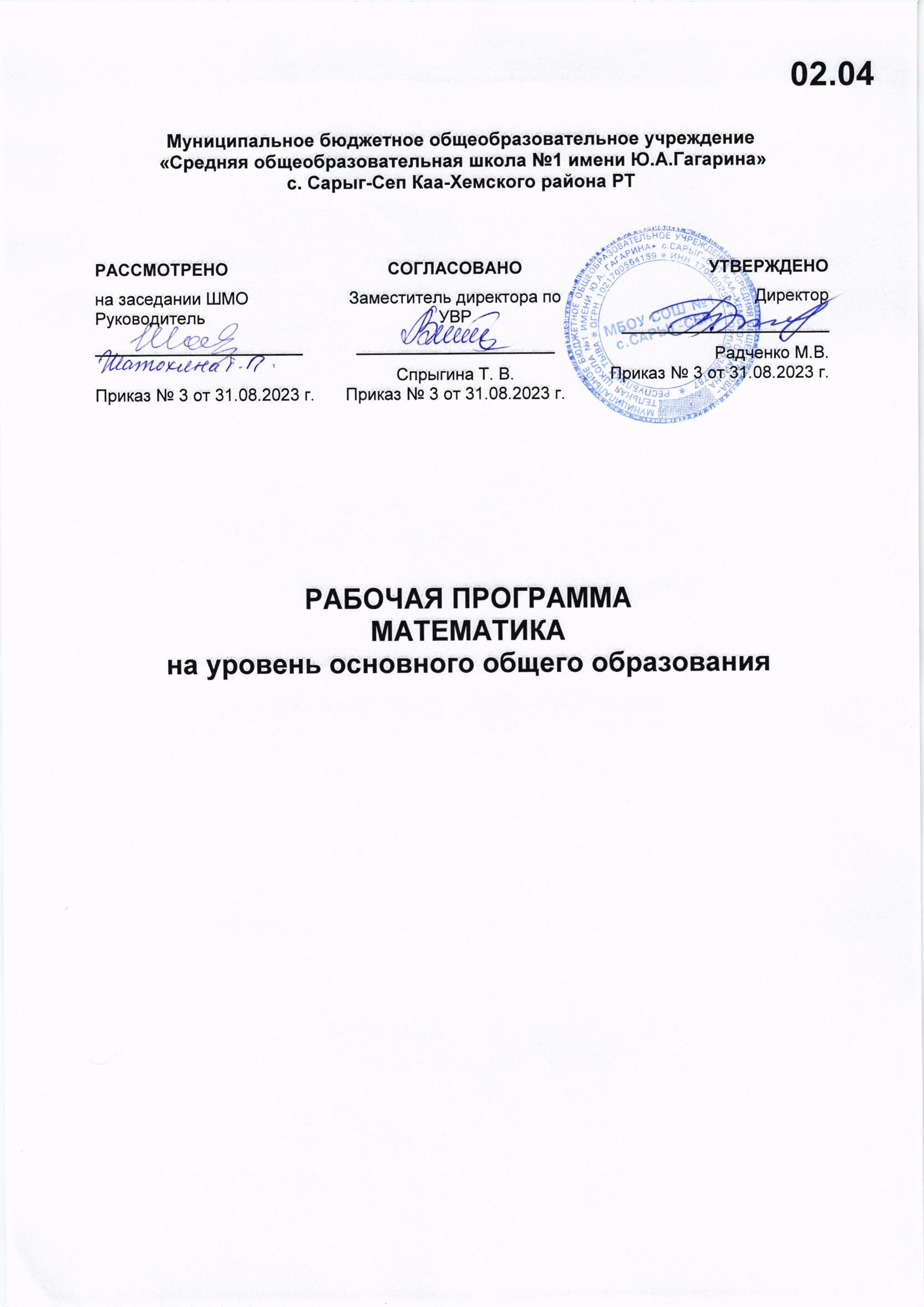 ​‌ ‌​ПОЯСНИТЕЛЬНАЯ ЗАПИСКАПриоритетными целями обучения математике в 5–6 классах являются:продолжение формирования основных математических понятий (число, величина, геометрическая фигура), обеспечивающих преемственность и перспективность математического образования обучающихся;развитие интеллектуальных и творческих способностей обучающихся, познавательной активности, исследовательских умений, интереса к изучению математики;подведение обучающихся на доступном для них уровне к осознанию взаимосвязи математики и окружающего мира;формирование функциональной математической грамотности: умения распознавать математические объекты в реальных жизненных ситуациях, применять освоенные умения для решения практико-ориентированных задач, интерпретировать полученные результаты и оценивать их на соответствие практической ситуации.Основные линии содержания курса математики в 5–6 классах – арифметическая и геометрическая, которые развиваются параллельно, каждая в соответствии с собственной логикой, однако, не независимо одна от другой, а в тесном контакте и взаимодействии. Также в курсе математики происходит знакомство с элементами алгебры и описательной статистики.Изучение арифметического материала начинается со систематизации и развития знаний о натуральных числах, полученных на уровне начального общего образования. При этом совершенствование вычислительной техники и формирование новых теоретических знаний сочетается с развитием вычислительной культуры, в частности с обучением простейшим приёмам прикидки и оценки результатов вычислений. Изучение натуральных чисел продолжается в 6 классе знакомством с начальными понятиями теории делимости.Начало изучения обыкновенных и десятичных дробей отнесено к 5 классу. Это первый этап в освоении дробей, когда происходит знакомство с основными идеями, понятиями темы. При этом рассмотрение обыкновенных дробей в полном объёме предшествует изучению десятичных дробей, что целесообразно с точки зрения логики изложения числовой линии, когда правила действий с десятичными дробями можно обосновать уже известными алгоритмами выполнения действий с обыкновенными дробями. Знакомство с десятичными дробями расширит возможности для понимания обучающимися прикладного применения новой записи при изучении других предметов и при практическом использовании. К 6 классу отнесён второй этап в изучении дробей, где происходит совершенствование навыков сравнения и преобразования дробей, освоение новых вычислительных алгоритмов, оттачивание техники вычислений, в том числе значений выражений, содержащих и обыкновенные, и десятичные дроби, установление связей между ними, рассмотрение приёмов решения задач на дроби. В начале 6 класса происходит знакомство с понятием процента.Особенностью изучения положительных и отрицательных чисел является то, что они также могут рассматриваться в несколько этапов. В 6 классе в начале изучения темы «Положительные и отрицательные числа» выделяется подтема «Целые числа», в рамках которой знакомство с отрицательными числами и действиями с положительными и отрицательными числами происходит на основе содержательного подхода. Это позволяет на доступном уровне познакомить обучающихся практически со всеми основными понятиями темы, в том числе и с правилами знаков при выполнении арифметических действий. Изучение рациональных чисел на этом не закончится, а будет продолжено в курсе алгебры 7 класса.При обучении решению текстовых задач в 5–6 классах используются арифметические приёмы решения. При отработке вычислительных навыков в 5–6 классах рассматриваются текстовые задачи следующих видов: задачи на движение, на части, на покупки, на работу и производительность, на проценты, на отношения и пропорции. Обучающиеся знакомятся с приёмами решения задач перебором возможных вариантов, учатся работать с информацией, представленной в форме таблиц или диаграмм.В программе учебного курса «Математика» предусмотрено формирование пропедевтических алгебраических представлений. Буква как символ некоторого числа в зависимости от математического контекста вводится постепенно. Буквенная символика широко используется прежде всего для записи общих утверждений и предложений, формул, в частности для вычисления геометрических величин, в качестве «заместителя» числа.В программе учебного курса «Математика» представлена наглядная геометрия, направленная на развитие образного мышления, пространственного воображения, изобразительных умений. Это важный этап в изучении геометрии, который осуществляется на наглядно-практическом уровне, опирается на наглядно-образное мышление обучающихся. Большая роль отводится практической деятельности, опыту, эксперименту, моделированию. Обучающиеся знакомятся с геометрическими фигурами на плоскости и в пространстве, с их простейшими конфигурациями, учатся изображать их на нелинованной и клетчатой бумаге, рассматривают их простейшие свойства. В процессе изучения наглядной геометрии знания, полученные обучающимися на уровне начального общего образования, систематизируются и расширяются.Согласно учебному плану в 5–6 классах изучается интегрированный предмет «Математика», который включает арифметический материал и наглядную геометрию, а также пропедевтические сведения из алгебры, элементы логики и начала описательной статистики.‌На изучение учебного курса «Математика» отводится 340 часов: в 5 классе – 170 часов (5 часов в неделю), в 6 классе – 170 часов (5 часов в неделю).‌‌‌СОДЕРЖАНИЕ ОБУЧЕНИЯ 5 КЛАССНатуральные числа и нульНатуральное число. Ряд натуральных чисел. Число 0. Изображение натуральных чисел точками на координатной (числовой) прямой.Позиционная система счисления. Римская нумерация как пример непозиционной системы счисления. Десятичная система счисления.Сравнение натуральных чисел, сравнение натуральных чисел с нулём. Способы сравнения. Округление натуральных чисел.Сложение натуральных чисел, свойство нуля при сложении. Вычитание как действие, обратное сложению. Умножение натуральных чисел, свойства нуля и единицы при умножении. Деление как действие, обратное умножению. Компоненты действий, связь между ними. Проверка результата арифметического действия. Переместительное и сочетательное свойства (законы) сложения и умножения, распределительное свойство (закон) умножения.Использование букв для обозначения неизвестного компонента и записи свойств арифметических действий.Делители и кратные числа, разложение на множители. Простые и составные числа. Признаки делимости на 2, 5, 10, 3, 9. Деление с остатком.Степень с натуральным показателем. Запись числа в виде суммы разрядных слагаемых.Числовое выражение. Вычисление значений числовых выражений, порядок выполнения действий. Использование при вычислениях переместительного и сочетательного свойств (законов) сложения и умножения, распределительного свойства умножения.ДробиПредставление о дроби как способе записи части величины. Обыкновенные дроби. Правильные и неправильные дроби. Смешанная дробь, представление смешанной дроби в виде неправильной дроби и выделение целой части числа из неправильной дроби. Изображение дробей точками на числовой прямой. Основное свойство дроби. Сокращение дробей. Приведение дроби к новому знаменателю. Сравнение дробей.Сложение и вычитание дробей. Умножение и деление дробей, взаимно обратные дроби. Нахождение части целого и целого по его части.Десятичная запись дробей. Представление десятичной дроби в виде обыкновенной. Изображение десятичных дробей точками на числовой прямой. Сравнение десятичных дробей.Арифметические действия с десятичными дробями. Округление десятичных дробей.Решение текстовых задачРешение текстовых задач арифметическим способом. Решение логических задач. Решение задач перебором всех возможных вариантов. Использование при решении задач таблиц и схем.Решение задач, содержащих зависимости, связывающие величины: скорость, время, расстояние, цена, количество, стоимость. Единицы измерения: массы, объёма, цены, расстояния, времени, скорости. Связь между единицами измерения каждой величины.Решение основных задач на дроби.Представление данных в виде таблиц, столбчатых диаграмм.Наглядная геометрияНаглядные представления о фигурах на плоскости: точка, прямая, отрезок, луч, угол, ломаная, многоугольник, окружность, круг. Угол. Прямой, острый, тупой и развёрнутый углы.Длина отрезка, метрические единицы длины. Длина ломаной, периметр многоугольника. Измерение и построение углов с помощью транспортира.Наглядные представления о фигурах на плоскости: многоугольник, прямоугольник, квадрат, треугольник, о равенстве фигур.Изображение фигур, в том числе на клетчатой бумаге. Построение конфигураций из частей прямой, окружности на нелинованной и клетчатой бумаге. Использование свойств сторон и углов прямоугольника, квадрата.Площадь прямоугольника и многоугольников, составленных из прямоугольников, в том числе фигур, изображённых на клетчатой бумаге. Единицы измерения площади.Наглядные представления о пространственных фигурах: прямоугольный параллелепипед, куб, многогранники. Изображение простейших многогранников. Развёртки куба и параллелепипеда. Создание моделей многогранников (из бумаги, проволоки, пластилина и других материалов).Объём прямоугольного параллелепипеда, куба. Единицы измерения объёма.6 КЛАССНатуральные числаАрифметические действия с многозначными натуральными числами. Числовые выражения, порядок действий, использование скобок. Использование при вычислениях переместительного и сочетательного свойств сложения и умножения, распределительного свойства умножения. Округление натуральных чисел. Делители и кратные числа, наибольший общий делитель и наименьшее общее кратное. Делимость суммы и произведения. Деление с остатком.ДробиОбыкновенная дробь, основное свойство дроби, сокращение дробей. Сравнение и упорядочивание дробей. Решение задач на нахождение части от целого и целого по его части. Дробное число как результат деления. Представление десятичной дроби в виде обыкновенной дроби и возможность представления обыкновенной дроби в виде десятичной. Десятичные дроби и метрическая система мер. Арифметические действия и числовые выражения с обыкновенными и десятичными дробями.Отношение. Деление в данном отношении. Масштаб, пропорция. Применение пропорций при решении задач.Понятие процента. Вычисление процента от величины и величины по её проценту. Выражение процентов десятичными дробями. Решение задач на проценты. Выражение отношения величин в процентах.Положительные и отрицательные числаПоложительные и отрицательные числа. Целые числа. Модуль числа, геометрическая интерпретация модуля числа. Изображение чисел на координатной прямой. Числовые промежутки. Сравнение чисел. Арифметические действия с положительными и отрицательными числами.Прямоугольная система координат на плоскости. Координаты точки на плоскости, абсцисса и ордината. Построение точек и фигур на координатной плоскости.Буквенные выраженияПрименение букв для записи математических выражений и предложений. Свойства арифметических действий. Буквенные выражения и числовые подстановки. Буквенные равенства, нахождение неизвестного компонента. Формулы, формулы периметра и площади прямоугольника, квадрата, объёма параллелепипеда и куба.Решение текстовых задачРешение текстовых задач арифметическим способом. Решение логических задач. Решение задач перебором всех возможных вариантов.Решение задач, содержащих зависимости, связывающих величины: скорость, время, расстояние, цена, количество, стоимость, производительность, время, объём работы. Единицы измерения: массы, стоимости, расстояния, времени, скорости. Связь между единицами измерения каждой величины.Решение задач, связанных с отношением, пропорциональностью величин, процентами; решение основных задач на дроби и проценты.Оценка и прикидка, округление результата. Составление буквенных выражений по условию задачи.Представление данных с помощью таблиц и диаграмм. Столбчатые диаграммы: чтение и построение. Чтение круговых диаграмм.Наглядная геометрияНаглядные представления о фигурах на плоскости: точка, прямая, отрезок, луч, угол, ломаная, многоугольник, четырёхугольник, треугольник, окружность, круг.Взаимное расположение двух прямых на плоскости, параллельные прямые, перпендикулярные прямые. Измерение расстояний: между двумя точками, от точки до прямой, длина маршрута на квадратной сетке.Измерение и построение углов с помощью транспортира. Виды треугольников: остроугольный, прямоугольный, тупоугольный, равнобедренный, равносторонний. Четырёхугольник, примеры четырёхугольников. Прямоугольник, квадрат: использование свойств сторон, углов, диагоналей. Изображение геометрических фигур на нелинованной бумаге с использованием циркуля, линейки, угольника, транспортира. Построения на клетчатой бумаге.Периметр многоугольника. Понятие площади фигуры, единицы измерения площади. Приближённое измерение площади фигур, в том числе на квадратной сетке. Приближённое измерение длины окружности, площади круга.Симметрия: центральная, осевая и зеркальная симметрии.Построение симметричных фигур.Наглядные представления о пространственных фигурах: параллелепипед, куб, призма, пирамида, конус, цилиндр, шар и сфера. Изображение пространственных фигур. Примеры развёрток многогранников, цилиндра и конуса. Создание моделей пространственных фигур (из бумаги, проволоки, пластилина и других материалов).Понятие объёма, единицы измерения объёма. Объём прямоугольного параллелепипеда, куба.ПЛАНИРУЕМЫЕ РЕЗУЛЬТАТЫ ОСВОЕНИЯ ПРОГРАММЫ УЧЕБНОГО КУРСА «МАТЕМАТИКА» НА УРОВНЕ ОСНОВНОГО ОБЩЕГО ОБРАЗОВАНИЯЛИЧНОСТНЫЕ РЕЗУЛЬТАТЫЛичностные результаты освоения программы учебного курса «Математика» характеризуются:1) патриотическое воспитание:проявлением интереса к прошлому и настоящему российской математики, ценностным отношением к достижениям российских математиков и российской математической школы, к использованию этих достижений в других науках и прикладных сферах;2) гражданское и духовно-нравственное воспитание:готовностью к выполнению обязанностей гражданина и реализации его прав, представлением о математических основах функционирования различных структур, явлений, процедур гражданского общества (например, выборы, опросы), готовностью к обсуждению этических проблем, связанных с практическим применением достижений науки, осознанием важности морально-этических принципов в деятельности учёного;3) трудовое воспитание:установкой на активное участие в решении практических задач математической направленности, осознанием важности математического образования на протяжении всей жизни для успешной профессиональной деятельности и развитием необходимых умений, осознанным выбором и построением индивидуальной траектории образования и жизненных планов с учётом личных интересов и общественных потребностей;4) эстетическое воспитание:способностью к эмоциональному и эстетическому восприятию математических объектов, задач, решений, рассуждений, умению видеть математические закономерности в искусстве;5) ценности научного познания:ориентацией в деятельности на современную систему научных представлений об основных закономерностях развития человека, природы и общества, пониманием математической науки как сферы человеческой деятельности, этапов её развития и значимости для развития цивилизации, овладением языком математики и математической культурой как средством познания мира, овладением простейшими навыками исследовательской деятельности;6) физическое воспитание, формирование культуры здоровья и эмоционального благополучия:готовностью применять математические знания в интересах своего здоровья, ведения здорового образа жизни (здоровое питание, сбалансированный режим занятий и отдыха, регулярная физическая активность), сформированностью навыка рефлексии, признанием своего права на ошибку и такого же права другого человека;7) экологическое воспитание:ориентацией на применение математических знаний для решения задач в области сохранности окружающей среды, планирования поступков и оценки их возможных последствий для окружающей среды, осознанием глобального характера экологических проблем и путей их решения;8) адаптация к изменяющимся условиям социальной и природной среды:готовностью к действиям в условиях неопределённости, повышению уровня своей компетентности через практическую деятельность, в том числе умение учиться у других людей, приобретать в совместной деятельности новые знания, навыки и компетенции из опыта других;необходимостью в формировании новых знаний, в том числе формулировать идеи, понятия, гипотезы об объектах и явлениях, в том числе ранее неизвестных, осознавать дефициты собственных знаний и компетентностей, планировать своё развитие;способностью осознавать стрессовую ситуацию, воспринимать стрессовую ситуацию как вызов, требующий контрмер, корректировать принимаемые решения и действия, формулировать и оценивать риски и последствия, формировать опыт.МЕТАПРЕДМЕТНЫЕ РЕЗУЛЬТАТЫПознавательные универсальные учебные действияБазовые логические действия:выявлять и характеризовать существенные признаки математических объектов, понятий, отношений между понятиями, формулировать определения понятий, устанавливать существенный признак классификации, основания для обобщения и сравнения, критерии проводимого анализа;воспринимать, формулировать и преобразовывать суждения: утвердительные и отрицательные, единичные, частные и общие, условные;выявлять математические закономерности, взаимосвязи и противоречия в фактах, данных, наблюдениях и утверждениях, предлагать критерии для выявления закономерностей и противоречий;делать выводы с использованием законов логики, дедуктивных и индуктивных умозаключений, умозаключений по аналогии;разбирать доказательства математических утверждений (прямые и от противного), проводить самостоятельно несложные доказательства математических фактов, выстраивать аргументацию, приводить примеры и контрпримеры, обосновывать собственные рассуждения;выбирать способ решения учебной задачи (сравнивать несколько вариантов решения, выбирать наиболее подходящий с учётом самостоятельно выделенных критериев).Базовые исследовательские действия:использовать вопросы как исследовательский инструмент познания, формулировать вопросы, фиксирующие противоречие, проблему, самостоятельно устанавливать искомое и данное, формировать гипотезу, аргументировать свою позицию, мнение;проводить по самостоятельно составленному плану несложный эксперимент, небольшое исследование по установлению особенностей математического объекта, зависимостей объектов между собой;самостоятельно формулировать обобщения и выводы по результатам проведённого наблюдения, исследования, оценивать достоверность полученных результатов, выводов и обобщений;прогнозировать возможное развитие процесса, а также выдвигать предположения о его развитии в новых условиях.Работа с информацией:выявлять недостаточность и избыточность информации, данных, необходимых для решения задачи;выбирать, анализировать, систематизировать и интерпретировать информацию различных видов и форм представления;выбирать форму представления информации и иллюстрировать решаемые задачи схемами, диаграммами, иной графикой и их комбинациями;оценивать надёжность информации по критериям, предложенным учителем или сформулированным самостоятельно.Коммуникативные универсальные учебные действия:воспринимать и формулировать суждения в соответствии с условиями и целями общения, ясно, точно, грамотно выражать свою точку зрения в устных и письменных текстах, давать пояснения по ходу решения задачи, комментировать полученный результат;в ходе обсуждения задавать вопросы по существу обсуждаемой темы, проблемы, решаемой задачи, высказывать идеи, нацеленные на поиск решения, сопоставлять свои суждения с суждениями других участников диалога, обнаруживать различие и сходство позиций, в корректной форме формулировать разногласия, свои возражения;представлять результаты решения задачи, эксперимента, исследования, проекта, самостоятельно выбирать формат выступления с учётом задач презентации и особенностей аудитории;понимать и использовать преимущества командной и индивидуальной работы при решении учебных математических задач; принимать цель совместной деятельности, планировать организацию совместной работы, распределять виды работ, договариваться, обсуждать процесс и результат работы, обобщать мнения нескольких людей;участвовать в групповых формах работы (обсуждения, обмен мнениями, мозговые штурмы и другие), выполнять свою часть работы и координировать свои действия с другими членами команды, оценивать качество своего вклада в общий продукт по критериям, сформулированным участниками взаимодействия.Регулятивные универсальные учебные действияСамоорганизация:самостоятельно составлять план, алгоритм решения задачи (или его часть), выбирать способ решения с учётом имеющихся ресурсов и собственных возможностей, аргументировать и корректировать варианты решений с учётом новой информации.Самоконтроль, эмоциональный интеллект:владеть способами самопроверки, самоконтроля процесса и результата решения математической задачи;предвидеть трудности, которые могут возникнуть при решении задачи, вносить коррективы в деятельность на основе новых обстоятельств, найденных ошибок, выявленных трудностей;оценивать соответствие результата деятельности поставленной цели и условиям, объяснять причины достижения или недостижения цели, находить ошибку, давать оценку приобретённому опыту.ПРЕДМЕТНЫЕ РЕЗУЛЬТАТЫ К концу обучения в 5 классе обучающийся получит следующие предметные результаты:Числа и вычисленияПонимать и правильно употреблять термины, связанные с натуральными числами, обыкновенными и десятичными дробями.Сравнивать и упорядочивать натуральные числа, сравнивать в простейших случаях обыкновенные дроби, десятичные дроби.Соотносить точку на координатной (числовой) прямой с соответствующим ей числом и изображать натуральные числа точками на координатной (числовой) прямой.Выполнять арифметические действия с натуральными числами, с обыкновенными дробями в простейших случаях.Выполнять проверку, прикидку результата вычислений.Округлять натуральные числа.Решение текстовых задачРешать текстовые задачи арифметическим способом и с помощью организованного конечного перебора всех возможных вариантов.Решать задачи, содержащие зависимости, связывающие величины: скорость, время, расстояние, цена, количество, стоимость.Использовать краткие записи, схемы, таблицы, обозначения при решении задач.Пользоваться основными единицами измерения: цены, массы, расстояния, времени, скорости, выражать одни единицы величины через другие.Извлекать, анализировать, оценивать информацию, представленную в таблице, на столбчатой диаграмме, интерпретировать представленные данные, использовать данные при решении задач.Наглядная геометрияПользоваться геометрическими понятиями: точка, прямая, отрезок, луч, угол, многоугольник, окружность, круг.Приводить примеры объектов окружающего мира, имеющих форму изученных геометрических фигур.Использовать терминологию, связанную с углами: вершина, сторона, с многоугольниками: угол, вершина, сторона, диагональ, с окружностью: радиус, диаметр, центр.Изображать изученные геометрические фигуры на нелинованной и клетчатой бумаге с помощью циркуля и линейки.Находить длины отрезков непосредственным измерением с помощью линейки, строить отрезки заданной длины; строить окружность заданного радиуса.Использовать свойства сторон и углов прямоугольника, квадрата для их построения, вычисления площади и периметра.Вычислять периметр и площадь квадрата, прямоугольника, фигур, составленных из прямоугольников, в том числе фигур, изображённых на клетчатой бумаге.Пользоваться основными метрическими единицами измерения длины, площади; выражать одни единицы величины через другие.Распознавать параллелепипед, куб, использовать терминологию: вершина, ребро, грань, измерения, находить измерения параллелепипеда, куба.Вычислять объём куба, параллелепипеда по заданным измерениям, пользоваться единицами измерения объёма.Решать несложные задачи на измерение геометрических величин в практических ситуациях.К концу обучения в 6 классе обучающийся получит следующие предметные результаты:Числа и вычисленияЗнать и понимать термины, связанные с различными видами чисел и способами их записи, переходить (если это возможно) от одной формы записи числа к другой.Сравнивать и упорядочивать целые числа, обыкновенные и десятичные дроби, сравнивать числа одного и разных знаков.Выполнять, сочетая устные и письменные приёмы, арифметические действия с натуральными и целыми числами, обыкновенными и десятичными дробями, положительными и отрицательными числами.Вычислять значения числовых выражений, выполнять прикидку и оценку результата вычислений, выполнять преобразования числовых выражений на основе свойств арифметических действий.Соотносить точку на координатной прямой с соответствующим ей числом и изображать числа точками на координатной прямой, находить модуль числа. Соотносить точки в прямоугольной системе координат с координатами этой точки.Округлять целые числа и десятичные дроби, находить приближения чисел.Числовые и буквенные выраженияПонимать и употреблять термины, связанные с записью степени числа, находить квадрат и куб числа, вычислять значения числовых выражений, содержащих степени.Пользоваться признаками делимости, раскладывать натуральные числа на простые множители.Пользоваться масштабом, составлять пропорции и отношения. Использовать буквы для обозначения чисел при записи математических выражений, составлять буквенные выражения и формулы, находить значения буквенных выражений, осуществляя необходимые подстановки и преобразования.Находить неизвестный компонент равенства.Решение текстовых задачРешать многошаговые текстовые задачи арифметическим способом.Решать задачи, связанные с отношением, пропорциональностью величин, процентами, решать три основные задачи на дроби и проценты.Решать задачи, содержащие зависимости, связывающие величины: скорость, время, расстояние, цена, количество, стоимость, производительность, время, объём работы, используя арифметические действия, оценку, прикидку, пользоваться единицами измерения соответствующих величин.Составлять буквенные выражения по условию задачи.Извлекать информацию, представленную в таблицах, на линейной, столбчатой или круговой диаграммах, интерпретировать представленные данные, использовать данные при решении задач.Представлять информацию с помощью таблиц, линейной и столбчатой диаграмм.Наглядная геометрияПриводить примеры объектов окружающего мира, имеющих форму изученных геометрических плоских и пространственных фигур, примеры равных и симметричных фигур.Изображать с помощью циркуля, линейки, транспортира на нелинованной и клетчатой бумаге изученные плоские геометрические фигуры и конфигурации, симметричные фигуры.Пользоваться геометрическими понятиями: равенство фигур, симметрия, использовать терминологию, связанную с симметрией: ось симметрии, центр симметрии.Находить величины углов измерением с помощью транспортира, строить углы заданной величины, пользоваться при решении задач градусной мерой углов, распознавать на чертежах острый, прямой, развёрнутый и тупой углы.Вычислять длину ломаной, периметр многоугольника, пользоваться единицами измерения длины, выражать одни единицы измерения длины через другие.Находить, используя чертёжные инструменты, расстояния: между двумя точками, от точки до прямой, длину пути на квадратной сетке.Вычислять площадь фигур, составленных из прямоугольников, использовать разбиение на прямоугольники, на равные фигуры, достраивание до прямоугольника, пользоваться основными единицами измерения площади, выражать одни единицы измерения площади через другие.Распознавать на моделях и изображениях пирамиду, конус, цилиндр, использовать терминологию: вершина, ребро, грань, основание, развёртка.Изображать на клетчатой бумаге прямоугольный параллелепипед.Вычислять объём прямоугольного параллелепипеда, куба, пользоваться основными единицами измерения объёма; Решать несложные задачи на нахождение геометрических величин в практических ситуациях.ТЕМАТИЧЕСКОЕ ПЛАНИРОВАНИЕ  5 КЛАСС  6 КЛАСС Календарно-тематическое планирование  по математике для 5 классаОбщее количество часов: 170Календарно-тематическое планирование  по математике для 6 классаОбщее количество часов: 170​‌‌​​‌‌​№ п/п Наименование разделов и тем программы Количество часовКоличество часовКоличество часовЭлектронные (цифровые) образовательные ресурсы № п/п Наименование разделов и тем программы Всего Контрольные работы Практические работы Электронные (цифровые) образовательные ресурсы 1Натуральные числа и нуль.Шкалы.16 1 Библиотека ЦОК https://m.edsoo.ru/7f4131ce2Сложение и вычитание натуральных чисел.15 2 Библиотека ЦОК https://m.edsoo.ru/7f4131ce3Умножение и деление натуральных чисел.25 1 Библиотека ЦОК https://m.edsoo.ru/7f4131ce4Площади и объемы. 11 1 Библиотека ЦОК https://m.edsoo.ru/7f4131ce5Обыкновенные дроби.46 1 Библиотека ЦОК https://m.edsoo.ru/7f4131ce6Десятичные дроби.34 1 Библиотека ЦОК https://m.edsoo.ru/7f4131ce7Инструменты для вычислений и измерений.12 1 Библиотека ЦОК https://m.edsoo.ru/7f4131ce8Повторение.11Библиотека ЦОК https://m.edsoo.ru/7f4131ceОБЩЕЕ КОЛИЧЕСТВО ЧАСОВ ПО ПРОГРАММЕОБЩЕЕ КОЛИЧЕСТВО ЧАСОВ ПО ПРОГРАММЕ170  4  4 № п/п Наименование разделов и тем программы Количество часовКоличество часовКоличество часовЭлектронные (цифровые) образовательные ресурсы № п/п Наименование разделов и тем программы Всего Контрольные работы Практические работы Электронные (цифровые) образовательные ресурсы 1Делимость натуральных чисел 17 1 Библиотека ЦОК https://m.edsoo.ru/7f4147362Обыкновенные дроби392Библиотека ЦОК https://m.edsoo.ru/7f4147363Отношения и пропорции282Библиотека ЦОК https://m.edsoo.ru/7f4147364Рациональные числа705Библиотека ЦОК https://m.edsoo.ru/7f4147365Повторение16 1Библиотека ЦОК https://m.edsoo.ru/7f414736ОБЩЕЕ КОЛИЧЕСТВО ЧАСОВ ПО ПРОГРАММЕОБЩЕЕ КОЛИЧЕСТВО ЧАСОВ ПО ПРОГРАММЕ170 11№ п/пТема урока.Тема урока.Кол-во часовКонтрольные работы Практическая частьДатаЭлектронные цифровые образовательные ресурсы № п/пТема урока.Тема урока.Кол-во часовI четвертьI четвертьI четвертьI четвертьI четвертьI четвертьI четвертьI четверть§ 1. Натуральные числа и нуль. Шкалы (16 ч) § 1. Натуральные числа и нуль. Шкалы (16 ч) § 1. Натуральные числа и нуль. Шкалы (16 ч) § 1. Натуральные числа и нуль. Шкалы (16 ч) § 1. Натуральные числа и нуль. Шкалы (16 ч) § 1. Натуральные числа и нуль. Шкалы (16 ч) § 1. Натуральные числа и нуль. Шкалы (16 ч) § 1. Натуральные числа и нуль. Шкалы (16 ч) 1Представление числовой информации в таблицахПредставление числовой информации в таблицах104.09Библиотека ЦОК https://m.edsoo.ru/7f4131ce2Представление числовой информации в таблицахПредставление числовой информации в таблицах105.09Библиотека ЦОК https://m.edsoo.ru/7f4131ce3Цифры и числаЦифры и числа106.09Библиотека ЦОК https://m.edsoo.ru/7f4131ce4Цифры и числаЦифры и числа107.09Библиотека ЦОК https://m.edsoo.ru/7f4131ce5Отрезок и его длина. Ломаная.МногоугольникОтрезок и его длина. Ломаная.Многоугольник108.09Библиотека ЦОК https://m.edsoo.ru/7f4131ce6Отрезок и его длина. Ломаная.МногоугольникОтрезок и его длина. Ломаная.Многоугольник111.09Библиотека ЦОК https://m.edsoo.ru/7f4131ce7Отрезок и его длина. Ломаная.МногоугольникОтрезок и его длина. Ломаная.Многоугольник112.09Библиотека ЦОК https://m.edsoo.ru/7f4131ce8Входная контрольная работаВходная контрольная работа1113.099Плоскость, прямая, луч, уголПлоскость, прямая, луч, угол114.09Библиотека ЦОК https://m.edsoo.ru/7f4131ce10Плоскость, прямая, луч, уголПлоскость, прямая, луч, угол115.09Библиотека ЦОК https://m.edsoo.ru/7f4131ce11Шкалы и координатная прямаяШкалы и координатная прямая118.09Библиотека ЦОК https://m.edsoo.ru/7f4131ce12Шкалы и координатная прямаяШкалы и координатная прямая119.09Библиотека ЦОК https://m.edsoo.ru/7f4131ce13Шкалы и координатная прямаяШкалы и координатная прямая120.09Библиотека ЦОК https://m.edsoo.ru/7f4131ce14Сравнение натуральных чиселСравнение натуральных чисел121.09Библиотека ЦОК https://m.edsoo.ru/f2a0d30015Сравнение натуральных чиселСравнение натуральных чисел122.09Библиотека ЦОК https://m.edsoo.ru/f2a0d30016Представление числовой информации в столбчатых диаграммахПредставление числовой информации в столбчатых диаграммах1125.09Библиотека ЦОК https://m.edsoo.ru/f2a0d30017 Представление числовой информации в столбчатых диаграммах Представление числовой информации в столбчатых диаграммах126.09Библиотека ЦОК https://m.edsoo.ru/f2a0d30018Контрольная работа № 1Темы 1–7Контрольная работа № 1Темы 1–71127.09Библиотека ЦОК https://m.edsoo.ru/f2a1f23a§ 2. Сложение и вычитание натуральных чисел (15 ч)§ 2. Сложение и вычитание натуральных чисел (15 ч)§ 2. Сложение и вычитание натуральных чисел (15 ч)§ 2. Сложение и вычитание натуральных чисел (15 ч)§ 2. Сложение и вычитание натуральных чисел (15 ч)§ 2. Сложение и вычитание натуральных чисел (15 ч)§ 2. Сложение и вычитание натуральных чисел (15 ч)§ 2. Сложение и вычитание натуральных чисел (15 ч)19Анализ контрольной работыДействие сложения. Свойства сложенияАнализ контрольной работыДействие сложения. Свойства сложения128.09Библиотека ЦОК https://m.edsoo.ru/f2a0eaca20Действие сложения. Свойства сложенияДействие сложения. Свойства сложения129.09Библиотека ЦОК https://m.edsoo.ru/f2a0eaca21Действие сложения. Свойства сложенияДействие сложения. Свойства сложения102.10Библиотека ЦОК https://m.edsoo.ru/f2a0eaca22Действие вычитания. Свойства вычитанияДействие вычитания. Свойства вычитания103.10Библиотека ЦОК https://m.edsoo.ru/f2a0eaca23Действие вычитания. Свойства вычитанияДействие вычитания. Свойства вычитания104.10Библиотека ЦОК https://m.edsoo.ru/f2a0eaca24Действие вычитания. Свойства вычитанияДействие вычитания. Свойства вычитания105.10Библиотека ЦОК https://m.edsoo.ru/f2a0eaca25Контрольная работа № 2Темы 8–9Контрольная работа № 2Темы 8–91106.10Библиотека ЦОК https://m.edsoo.ru/f2a1f23a26Анализ контрольной работыЧисловые и буквенные выраженияАнализ контрольной работыЧисловые и буквенные выражения109.10Библиотека ЦОК https://m.edsoo.ru/f2a1116c27Числовые и буквенные выраженияЧисловые и буквенные выражения1110.10Библиотека ЦОК https://m.edsoo.ru/f2a1116c28Числовые и буквенные выраженияЧисловые и буквенные выражения111.10Библиотека ЦОК https://m.edsoo.ru/f2a1116c29Числовые и буквенные выраженияЧисловые и буквенные выражения112.10Библиотека ЦОК https://m.edsoo.ru/f2a1116c30УравненияУравнения113.10Библиотека ЦОК https://m.edsoo.ru/f2a1116c31УравненияУравнения116.10Библиотека ЦОК https://m.edsoo.ru/f2a1116c32УравненияУравнения117.10Библиотека ЦОК https://m.edsoo.ru/f2a1116c33Контрольная работа № 3 Темы 10–11Контрольная работа № 3 Темы 10–111118.10Библиотека ЦОК https://m.edsoo.ru/f2a1f23a§ 3. Умножение и деление натуральных чисел (25 ч)§ 3. Умножение и деление натуральных чисел (25 ч)§ 3. Умножение и деление натуральных чисел (25 ч)§ 3. Умножение и деление натуральных чисел (25 ч)§ 3. Умножение и деление натуральных чисел (25 ч)§ 3. Умножение и деление натуральных чисел (25 ч)§ 3. Умножение и деление натуральных чисел (25 ч)§ 3. Умножение и деление натуральных чисел (25 ч)34Анализ контрольной работыДействие умножения. Свойства умноженияАнализ контрольной работыДействие умножения. Свойства умножения119.10Библиотека ЦОК https://m.edsoo.ru/f2a1116c35Действие умножения. Свойства умноженияДействие умножения. Свойства умножения120.10Библиотека ЦОК https://m.edsoo.ru/f2a1116c36Действие умножения. Свойства умноженияДействие умножения. Свойства умножения123.10Библиотека ЦОК https://m.edsoo.ru/f2a1116c37Действие деления. Свойства деленияДействие деления. Свойства деления1124.10Библиотека ЦОК https://m.edsoo.ru/f2a1116c38Действие деления. Свойства деленияДействие деления. Свойства деления125.10Библиотека ЦОК https://m.edsoo.ru/f2a1116c39Действие деления. Свойства деленияДействие деления. Свойства деления126.10Библиотека ЦОК https://m.edsoo.ru/f2a1116c40Действие деления. Свойства деленияДействие деления. Свойства деления127.10Библиотека ЦОК https://m.edsoo.ru/f2a1116cII четвертьII четвертьII четвертьII четвертьII четвертьII четвертьII четвертьII четверть41Деление с остаткомДеление с остатком107.11Библиотека ЦОК https://m.edsoo.ru/f2a1116c42Деление с остаткомДеление с остатком108.11Библиотека ЦОК https://m.edsoo.ru/f2a1116c43Деление с остаткомДеление с остатком109.11Библиотека ЦОК https://m.edsoo.ru/f2a1116c44Контрольная работа № 4Темы 12 – 14Контрольная работа № 4Темы 12 – 141110.11Библиотека ЦОК https://m.edsoo.ru/f2a1f23a45Анализ контрольной работыУпрощение выраженийАнализ контрольной работыУпрощение выражений113.11Библиотека ЦОК https://m.edsoo.ru/f2a1255846Упрощение выраженийУпрощение выражений114.11Библиотека ЦОК https://m.edsoo.ru/f2a1255847Упрощение выраженийУпрощение выражений115.11Библиотека ЦОК https://m.edsoo.ru/f2a1255848Упрощение выраженийУпрощение выражений116.11Библиотека ЦОК https://m.edsoo.ru/f2a1255849Порядок действий в вычисленияхПорядок действий в вычислениях1117.11Библиотека ЦОК https://m.edsoo.ru/f2a1255850Порядок действий в вычисленияхПорядок действий в вычислениях120.11Библиотека ЦОК https://m.edsoo.ru/f2a1255851Порядок действий в вычисленияхПорядок действий в вычислениях121.11Библиотека ЦОК https://m.edsoo.ru/f2a1255852Степень с натуральным показателемСтепень с натуральным показателем122.11Библиотека ЦОК https://m.edsoo.ru/f2a1255853Степень с натуральным показателемСтепень с натуральным показателем123.11Библиотека ЦОК https://m.edsoo.ru/f2a1255854Делители и кратныеДелители и кратные1124.11Библиотека ЦОК https://m.edsoo.ru/f2a1255855Делители и кратныеДелители и кратные127.11Библиотека ЦОК https://m.edsoo.ru/f2a1255856Свойства и признаки делимостиСвойства и признаки делимости128.11Библиотека ЦОК https://m.edsoo.ru/f2a1255857Свойства и признаки делимостиСвойства и признаки делимости129.11Библиотека ЦОК https://m.edsoo.ru/f2a1255858Контрольная работа № 5Темы 15–19Контрольная работа № 5Темы 15–191130.11§ 4. Площади и объёмы (11 ч.)§ 4. Площади и объёмы (11 ч.)§ 4. Площади и объёмы (11 ч.)§ 4. Площади и объёмы (11 ч.)§ 4. Площади и объёмы (11 ч.)§ 4. Площади и объёмы (11 ч.)§ 4. Площади и объёмы (11 ч.)§ 4. Площади и объёмы (11 ч.)59Анализ контрольной работыФормулыАнализ контрольной работыФормулы101.12Библиотека ЦОК https://m.edsoo.ru/f2a1319c60ФормулыФормулы104.12Библиотека ЦОК https://m.edsoo.ru/f2a1319c61Площадь. Формула площади прямоугольникаПлощадь. Формула площади прямоугольника105.12Библиотека ЦОК https://m.edsoo.ru/f2a1319c62Площадь. Формула площадипрямоугольникаПлощадь. Формула площадипрямоугольника106.12Библиотека ЦОК https://m.edsoo.ru/f2a1319c63Единицы измерения площадейЕдиницы измерения площадей107.12Библиотека ЦОК https://m.edsoo.ru/f2a1319c64Единицы измерения площадейЕдиницы измерения площадей1108.12Библиотека ЦОК https://m.edsoo.ru/f2a1319c65Прямоугольный параллелепипедПрямоугольный параллелепипед111.12Библиотека ЦОК https://m.edsoo.ru/f2a1319c66Объёмы. Объём прямоугольногопараллелепипедаОбъёмы. Объём прямоугольногопараллелепипеда113.12Библиотека ЦОК https://m.edsoo.ru/f2a1319c67Объёмы. Объём прямоугольногопараллелепипедаОбъёмы. Объём прямоугольногопараллелепипеда114.12Библиотека ЦОК https://m.edsoo.ru/f2a1319c68Объёмы. Объём прямоугольногопараллелепипедаОбъёмы. Объём прямоугольногопараллелепипеда115.12Библиотека ЦОК https://m.edsoo.ru/f2a1319c69Контрольная работа № 6 Темы 20–24Контрольная работа № 6 Темы 20–241118.12Библиотека ЦОК https://m.edsoo.ru/f2a1f23aГлава 2. Дробные числаГлава 2. Дробные числаГлава 2. Дробные числаГлава 2. Дробные числаГлава 2. Дробные числаГлава 2. Дробные числаГлава 2. Дробные числаГлава 2. Дробные числа§ 5. Обыкновенные дроби (42 ч)§ 5. Обыкновенные дроби (42 ч)§ 5. Обыкновенные дроби (42 ч)§ 5. Обыкновенные дроби (42 ч)§ 5. Обыкновенные дроби (42 ч)§ 5. Обыкновенные дроби (42 ч)§ 5. Обыкновенные дроби (42 ч)§ 5. Обыкновенные дроби (42 ч)70Анализ контрольной работыОкружность, кругАнализ контрольной работыОкружность, круг119.12Библиотека ЦОК https://m.edsoo.ru/f2a1319c71Шар, цилиндр Шар, цилиндр 120.12Библиотека ЦОК https://m.edsoo.ru/f2a1319c72Доли и дроби.Доли и дроби.121.12Библиотека ЦОК https://m.edsoo.ru/f2a1319c73Изображение дробей на координатной прямойИзображение дробей на координатной прямой122.12Библиотека ЦОК https://m.edsoo.ru/f2a1319c74Административная контрольная работаАдминистративная контрольная работа125.12Библиотека ЦОК https://m.edsoo.ru/f2a1319c75Изображение дробей на координатной прямойИзображение дробей на координатной прямой1126.12Библиотека ЦОК https://m.edsoo.ru/f2a1319c76Изображение дробей на координатной прямойИзображение дробей на координатной прямой127.12Библиотека ЦОК https://m.edsoo.ru/f2a1319c77Сравнение дробейСравнение дробей128.12Библиотека ЦОК https://m.edsoo.ru/f2a1319cIII четвертьIII четвертьIII четвертьIII четвертьIII четвертьIII четвертьIII четвертьIII четверть78Сравнение дробейСравнение дробей1Библиотека ЦОК https://m.edsoo.ru/f2a1463c79Сравнение дробейСравнение дробей11Библиотека ЦОК https://m.edsoo.ru/f2a1463c80Правильные и неправильные дробиПравильные и неправильные дроби1Библиотека ЦОК https://m.edsoo.ru/f2a1463c81Правильные и неправильные дробиПравильные и неправильные дроби1Библиотека ЦОК https://m.edsoo.ru/f2a1463c82Контрольная работа № 7Темы 25–28Контрольная работа № 7Темы 25–2811Библиотека ЦОК https://m.edsoo.ru/f2a1f23a83Анализ контрольной работыСложение и вычитание дробей содинаковыми знаменателямиАнализ контрольной работыСложение и вычитание дробей содинаковыми знаменателями1Библиотека ЦОК https://m.edsoo.ru/f2a1463c84Сложение и вычитание дробей содинаковыми знаменателямиСложение и вычитание дробей содинаковыми знаменателями1Библиотека ЦОК https://m.edsoo.ru/f2a1463c85Сложение и вычитание дробей содинаковыми знаменателямиСложение и вычитание дробей содинаковыми знаменателями1Библиотека ЦОК https://m.edsoo.ru/f2a1463c86Деление натуральных чисел и дробиДеление натуральных чисел и дроби1Библиотека ЦОК https://m.edsoo.ru/f2a1463c87Деление натуральных чисел и дробиДеление натуральных чисел и дроби1Библиотека ЦОК https://m.edsoo.ru/f2a1463c88Смешанные числаСмешанные числа1Библиотека ЦОК https://m.edsoo.ru/f2a1463c89Смешанные числаСмешанные числа11Библиотека ЦОК https://m.edsoo.ru/f2a1463c90Сложение и вычитание смешанных чиселСложение и вычитание смешанных чисел1Библиотека ЦОК https://m.edsoo.ru/f2a1463c91Сложение и вычитание смешанных чиселСложение и вычитание смешанных чисел1Библиотека ЦОК https://m.edsoo.ru/f2a1463c92Контрольная работа № 8 Темы 29 – 32 Контрольная работа № 8 Темы 29 – 32 11Библиотека ЦОК https://m.edsoo.ru/f2a1f23a93Анализ контрольной работыОсновное свойство дробиАнализ контрольной работыОсновное свойство дроби1Библиотека ЦОК https://m.edsoo.ru/f2a17cc494Основное свойство дробиОсновное свойство дроби11Библиотека ЦОК https://m.edsoo.ru/f2a17cc495Сокращение дробейСокращение дробей1Библиотека ЦОК https://m.edsoo.ru/f2a17cc496Сокращение дробейСокращение дробей1Библиотека ЦОК https://m.edsoo.ru/f2a17cc497Приведение дробей к общему знаменателюПриведение дробей к общему знаменателю1Библиотека ЦОК https://m.edsoo.ru/f2a17cc498Приведение дробей к общему знаменателюПриведение дробей к общему знаменателю1Библиотека ЦОК https://m.edsoo.ru/f2a17cc499Приведение дробей к общему знаменателюПриведение дробей к общему знаменателю11Библиотека ЦОК https://m.edsoo.ru/f2a17cc4100Сравнение дробей с разными знаменателямиСравнение дробей с разными знаменателями1Библиотека ЦОК https://m.edsoo.ru/f2a17cc4101Сравнение дробей с разными знаменателямиСравнение дробей с разными знаменателями1Библиотека ЦОК https://m.edsoo.ru/f2a17cc4102Сложение и вычитание дробей с разнымизнаменателямиСложение и вычитание дробей с разнымизнаменателями1Библиотека ЦОК https://m.edsoo.ru/f2a17cc4103 Сложение и вычитание дробей с разнымизнаменателями Сложение и вычитание дробей с разнымизнаменателями1Библиотека ЦОК https://m.edsoo.ru/f2a17cc4104Сравнение дробей с разными знаменателямиСравнение дробей с разными знаменателями1Библиотека ЦОК https://m.edsoo.ru/f2a17cc4105Контрольная работа № 9 Темы 33 – 36 Контрольная работа № 9 Темы 33 – 36 11Библиотека ЦОК https://m.edsoo.ru/f2a1f23a106Анализ контрольной работыУмножения дробейАнализ контрольной работыУмножения дробей1Библиотека ЦОК https://m.edsoo.ru/f2a17cc4107Умножения дробейУмножения дробей1Библиотека ЦОК https://m.edsoo.ru/f2a17cc4108Нахождение части целогоНахождение части целого1Библиотека ЦОК https://m.edsoo.ru/f2a17cc4109Нахождение части целогоНахождение части целого11Библиотека ЦОК https://m.edsoo.ru/f2a17cc4110Нахождение части целогоНахождение части целого1Библиотека ЦОК https://m.edsoo.ru/f2a17cc4111Нахождение части целогоНахождение части целого1Библиотека ЦОК https://m.edsoo.ru/f2a17cc4112Контрольная работа № 10 Темы 37 – 40Контрольная работа № 10 Темы 37 – 4011§ 6. Десятичные дроби. (29ч.)§ 6. Десятичные дроби. (29ч.)§ 6. Десятичные дроби. (29ч.)§ 6. Десятичные дроби. (29ч.)§ 6. Десятичные дроби. (29ч.)§ 6. Десятичные дроби. (29ч.)§ 6. Десятичные дроби. (29ч.)§ 6. Десятичные дроби. (29ч.)113Анализ контрольной работыДесятичная запись дробейАнализ контрольной работыДесятичная запись дробей1Библиотека ЦОК https://m.edsoo.ru/f2a1802a114Десятичная запись дробейДесятичная запись дробей1Библиотека ЦОК https://m.edsoo.ru/f2a1802a115Сравнение десятичных дробейСравнение десятичных дробей1Библиотека ЦОК https://m.edsoo.ru/f2a1802a116Сравнение десятичных дробейСравнение десятичных дробей1Библиотека ЦОК https://m.edsoo.ru/f2a1802a117Сравнение десятичных дробейСравнение десятичных дробей1Библиотека ЦОК https://m.edsoo.ru/f2a1802a118Сложение и вычитание десятичных дробейСложение и вычитание десятичных дробей1Библиотека ЦОК https://m.edsoo.ru/f2a1802a119Сложение и вычитание десятичных дробейСложение и вычитание десятичных дробей11Библиотека ЦОК https://m.edsoo.ru/f2a1802a120Сложение и вычитание десятичных дробейСложение и вычитание десятичных дробей1Библиотека ЦОК https://m.edsoo.ru/f2a1802a121Сложение и вычитание десятичных дробейСложение и вычитание десятичных дробей1Библиотека ЦОК https://m.edsoo.ru/f2a1802a122Сложение и вычитание десятичных дробейСложение и вычитание десятичных дробей1Библиотека ЦОК https://m.edsoo.ru/f2a1802a123Округление чисел. ПрикидкаОкругление чисел. Прикидка1Библиотека ЦОК https://m.edsoo.ru/f2a1802a124Округление чисел. ПрикидкаОкругление чисел. Прикидка1Библиотека ЦОК https://m.edsoo.ru/f2a1802a125Контрольная  работа № 11 Темы 41 – 44 Контрольная  работа № 11 Темы 41 – 44 11Библиотека ЦОК https://m.edsoo.ru/f2a1f23a126Анализ контрольной работыУмножение десятичной дроби на натуральное числоАнализ контрольной работыУмножение десятичной дроби на натуральное число1Библиотека ЦОК https://m.edsoo.ru/f2a1802a127Умножение десятичной дроби на натуральное числоУмножение десятичной дроби на натуральное число1Библиотека ЦОК https://m.edsoo.ru/f2a1802aVI четвертьVI четвертьVI четвертьVI четвертьVI четвертьVI четвертьVI четвертьVI четверть128 Умножение десятичной дроби на натуральное число Умножение десятичной дроби на натуральное число1Библиотека ЦОК https://m.edsoo.ru/f2a1802a129Деление десятичной дроби на натуральное числоДеление десятичной дроби на натуральное число1Библиотека ЦОК https://m.edsoo.ru/f2a1802a130Деление десятичной дроби на натуральное числоДеление десятичной дроби на натуральное число1Библиотека ЦОК https://m.edsoo.ru/f2a1802a131Деление десятичной дроби на натуральное числоДеление десятичной дроби на натуральное число1Библиотека ЦОК https://m.edsoo.ru/f2a1802a132Деление десятичной дроби на натуральное числоДеление десятичной дроби на натуральное число1Библиотека ЦОК https://m.edsoo.ru/f2a1802a133Деление десятичной дроби на натуральное числоДеление десятичной дроби на натуральное число1Библиотека ЦОК https://m.edsoo.ru/f2a1802a134Деление на десятичную дробьДеление на десятичную дробь1Библиотека ЦОК https://m.edsoo.ru/f2a1802a135Деление на десятичную дробьДеление на десятичную дробь1Библиотека ЦОК https://m.edsoo.ru/f2a1802a136Деление на десятичную дробьДеление на десятичную дробь11Библиотека ЦОК https://m.edsoo.ru/f2a1802a137Деление на десятичную дробьДеление на десятичную дробь1Библиотека ЦОК https://m.edsoo.ru/f2a1802a138Деление на десятичную дробьДеление на десятичную дробь1Библиотека ЦОК https://m.edsoo.ru/f2a1802a139Деление на десятичную дробьДеление на десятичную дробь1Библиотека ЦОК https://m.edsoo.ru/f2a1802a140Деление на десятичную дробьДеление на десятичную дробь11Библиотека ЦОК https://m.edsoo.ru/f2a1802a141Контрольная работа № 12 Темы 45 – 48 Контрольная работа № 12 Темы 45 – 48 11Библиотека ЦОК https://m.edsoo.ru/f2a1802a§ 7. Инструменты для вычислений и измерений -12ч§ 7. Инструменты для вычислений и измерений -12ч§ 7. Инструменты для вычислений и измерений -12ч§ 7. Инструменты для вычислений и измерений -12ч§ 7. Инструменты для вычислений и измерений -12ч§ 7. Инструменты для вычислений и измерений -12ч142Анализ контрольной работыКалькуляторАнализ контрольной работыКалькулятор1Библиотека ЦОК https://m.edsoo.ru/f2a1592e143КалькуляторКалькулятор1Библиотека ЦОК https://m.edsoo.ru/f2a1592e144Итоговая промежуточная аттестаияИтоговая промежуточная аттестаия11Библиотека ЦОК https://m.edsoo.ru/f2a1f23a145КалькуляторКалькулятор11Библиотека ЦОК https://m.edsoo.ru/f2a1592e146Виды углов. Чертёжный треугольникВиды углов. Чертёжный треугольник1Библиотека ЦОК https://m.edsoo.ru/f2a1592e147Виды углов. Чертёжный треугольникВиды углов. Чертёжный треугольник1Библиотека ЦОК https://m.edsoo.ru/f2a1592e148Виды углов. Чертёжный треугольникВиды углов. Чертёжный треугольник1Библиотека ЦОК https://m.edsoo.ru/f2a1592e149Виды углов. Чертёжный треугольникВиды углов. Чертёжный треугольник1Библиотека ЦОК https://m.edsoo.ru/f2a1592e150Измерение углов. ТранспортирИзмерение углов. Транспортир1Библиотека ЦОК https://m.edsoo.ru/f2a1592e151Измерение углов. ТранспортирИзмерение углов. Транспортир1Библиотека ЦОК https://m.edsoo.ru/f2a1592e152Измерение углов. ТранспортирИзмерение углов. Транспортир1Библиотека ЦОК https://m.edsoo.ru/f2a1592e153Контрольная работа № 13 Темы 49 – 51 Контрольная работа № 13 Темы 49 – 51 11Библиотека ЦОК https://m.edsoo.ru/f2a1f23aПовторение (17 ч.)Повторение (17 ч.)Повторение (17 ч.)Повторение (17 ч.)Повторение (17 ч.)Повторение (17 ч.)Повторение (17 ч.)Повторение (17 ч.)154Анализ контрольной работыНатуральные числа.Анализ контрольной работыНатуральные числа.1Библиотека ЦОК https://m.edsoo.ru/f2a1592eБиблиотека ЦОК https://m.edsoo.ru/f2a1592e155Обыкновенные дроби.Обыкновенные дроби.1Библиотека ЦОК https://m.edsoo.ru/f2a1592eБиблиотека ЦОК https://m.edsoo.ru/f2a1592e156Десятичные дроби.Десятичные дроби.1Библиотека ЦОК https://m.edsoo.ru/f2a15b68Библиотека ЦОК https://m.edsoo.ru/f2a15b68157Десятичные дроби.Десятичные дроби.1Библиотека ЦОК https://m.edsoo.ru/f2a15b68Библиотека ЦОК https://m.edsoo.ru/f2a15b68158Преобразование чисел.Преобразование чисел.1Библиотека ЦОК https://m.edsoo.ru/f2a15b68Библиотека ЦОК https://m.edsoo.ru/f2a15b68159Преобразование чисел.Преобразование чисел.1Библиотека ЦОК https://m.edsoo.ru/f2a15b68Библиотека ЦОК https://m.edsoo.ru/f2a15b68160Применение свойств арифметических действий для рационолизации вычислений.Применение свойств арифметических действий для рационолизации вычислений.1Библиотека ЦОК https://m.edsoo.ru/f2a15b68Библиотека ЦОК https://m.edsoo.ru/f2a15b68161Применение свойств арифметических действий для рационолизации вычислений.Применение свойств арифметических действий для рационолизации вычислений.1Библиотека ЦОК https://m.edsoo.ru/f2a15b68Библиотека ЦОК https://m.edsoo.ru/f2a15b68162Решение задач из реальной жизни.Решение задач из реальной жизни.1Библиотека ЦОК https://m.edsoo.ru/f2a15b68Библиотека ЦОК https://m.edsoo.ru/f2a15b68163Решение задач из реальной жизни.Решение задач из реальной жизни.1Библиотека ЦОК https://m.edsoo.ru/f2a15b68Библиотека ЦОК https://m.edsoo.ru/f2a15b68164Решение задач на скорость.Решение задач на скорость.1Библиотека ЦОК https://m.edsoo.ru/f2a15b68Библиотека ЦОК https://m.edsoo.ru/f2a15b68165Решение задач на скорость.Решение задач на скорость.1Библиотека ЦОК https://m.edsoo.ru/f2a15b68Библиотека ЦОК https://m.edsoo.ru/f2a15b68166Решение задач на покупки.Решение задач на покупки.1Библиотека ЦОК https://m.edsoo.ru/f2a15b68Библиотека ЦОК https://m.edsoo.ru/f2a15b68167Решение задач на покупки.Решение задач на покупки.1Библиотека ЦОК https://m.edsoo.ru/f2a15b68Библиотека ЦОК https://m.edsoo.ru/f2a15b68168Решение задач разными способами.Решение задач разными способами.1Библиотека ЦОК https://m.edsoo.ru/f2a15b68Библиотека ЦОК https://m.edsoo.ru/f2a15b68169Решение задач разными способами.Решение задач разными способами.1Библиотека ЦОК https://m.edsoo.ru/f2a15b68Библиотека ЦОК https://m.edsoo.ru/f2a15b68170Итоговое занятие.Итоговое занятие.11316Библиотека ЦОК https://m.edsoo.ru/f2a15b68Библиотека ЦОК https://m.edsoo.ru/f2a15b68Итого 170Итого 170Итого 170Итого 170Итого 170Итого 170Итого 170Итого 170№ п/пТема урока.Кол-во часовКонтрольные работы Практическая частьДатаЭлектронные цифровые образовательные ресурсы № п/пТема урока.Кол-во часовI четвертьI четвертьI четвертьI четвертьI четвертьI четвертьI четвертьГл.1 Делимость натуральных чисел – 17 чГл.1 Делимость натуральных чисел – 17 чГл.1 Делимость натуральных чисел – 17 чГл.1 Делимость натуральных чисел – 17 чГл.1 Делимость натуральных чисел – 17 чГл.1 Делимость натуральных чисел – 17 чГл.1 Делимость натуральных чисел – 17 ч1Делители и кратные104.09Библиотека ЦОК https://m.edsoo.ru/7f4131ce2Делители и кратные105.09Библиотека ЦОК https://m.edsoo.ru/7f4131ce3Признаки делимости на 10, на 5 и на 2.106.09Библиотека ЦОК https://m.edsoo.ru/7f4131ce4Признаки делимости на 10, на 5 и на 2.107.09Библиотека ЦОК https://m.edsoo.ru/7f4131ce5Признаки делимости на 10, на 5 и на 2.108.09Библиотека ЦОК https://m.edsoo.ru/7f4131ce6Признаки делимости на 9, на 3.111.09Библиотека ЦОК https://m.edsoo.ru/7f4131ce7Признаки делимости на 9, на 3.112.09Библиотека ЦОК https://m.edsoo.ru/7f4131ce8Признаки делимости на 9, на 3.113.09Библиотека ЦОК https://m.edsoo.ru/7f4131ce9Простые и составные числа114.09Библиотека ЦОК https://m.edsoo.ru/7f4131ce10Наибольший общий делитель.115.09Библиотека ЦОК https://m.edsoo.ru/7f4131ce11Наибольший общий делитель.118.09Библиотека ЦОК https://m.edsoo.ru/7f4131ce12Наибольший общий делитель.119.09Библиотека ЦОК https://m.edsoo.ru/7f4131ce13Наименьшее общее кратное120.09Библиотека ЦОК https://m.edsoo.ru/7f4131ce14Наименьшее общее кратное121.09Библиотека ЦОК https://m.edsoo.ru/7f4131ce15Наименьшее общее кратное122.09Библиотека ЦОК https://m.edsoo.ru/f2a0d30016Повторение и систематизация125.09Библиотека ЦОК https://m.edsoo.ru/f2a0d30017Контрольная работа №1 «Делимость натуральных чисел»11126.09Библиотека ЦОК https://m.edsoo.ru/f2a0d300Гл.2 Обыкновенные дроби – 39 чГл.2 Обыкновенные дроби – 39 чГл.2 Обыкновенные дроби – 39 чГл.2 Обыкновенные дроби – 39 чГл.2 Обыкновенные дроби – 39 чГл.2 Обыкновенные дроби – 39 чГл.2 Обыкновенные дроби – 39 ч18Анализ работы.Основное свойство дроби.127.09Библиотека ЦОК https://m.edsoo.ru/f2a0d30019Основное свойство дроби128.09Библиотека ЦОК https://m.edsoo.ru/f2a1f23a20Основное свойство дроби129.09Библиотека ЦОК https://m.edsoo.ru/f2a0eaca21Сокращение дробей.102.10Библиотека ЦОК https://m.edsoo.ru/f2a0eaca22Сокращение дробей.103.10Библиотека ЦОК https://m.edsoo.ru/f2a0eaca23Сокращение дробей.104.10Библиотека ЦОК https://m.edsoo.ru/f2a0eaca24Приведение дробей к общему знаменателю.105.10Библиотека ЦОК https://m.edsoo.ru/f2a0eaca25Приведение дробей к общему знаменателю.106.10Библиотека ЦОК https://m.edsoo.ru/f2a0eaca26Приведение дробей к общему знаменателю.Сравнение дробей.109.10Библиотека ЦОК https://m.edsoo.ru/f2a1f23a27Сложение и вычитание дробей с разными знаменателями.110.10Библиотека ЦОК https://m.edsoo.ru/f2a1116c28Сложение и вычитание дробей с разными знаменателями.111.10Библиотека ЦОК https://m.edsoo.ru/f2a1116c29Сложение и вычитание дробей с разными знаменателями.112.10Библиотека ЦОК https://m.edsoo.ru/f2a1116c30Сложение и вычитание дробей с разными знаменателями.113.10Библиотека ЦОК https://m.edsoo.ru/f2a1116c31Сложение и вычитание дробей с разными знаменателями.116.10Библиотека ЦОК https://m.edsoo.ru/f2a1116c32Контрольная работа №2 «Сложение и вычитание дробей»1117.10Библиотека ЦОК https://m.edsoo.ru/f2a1116c33Анализ работы. Умножение дробей.118.10Библиотека ЦОК https://m.edsoo.ru/f2a1116c34Умножение дробей.119.10Библиотека ЦОК https://m.edsoo.ru/f2a1f23a35Умножение дробей.120.10Библиотека ЦОК https://m.edsoo.ru/f2a1116c36Умножение дробей.123.10Библиотека ЦОК https://m.edsoo.ru/f2a1116c37Умножение дробей.124.10Библиотека ЦОК https://m.edsoo.ru/f2a1116c38Нахождение дроби от числа.125.10Библиотека ЦОК https://m.edsoo.ru/f2a1116c39Нахождение дроби от числа.126.10Библиотека ЦОК https://m.edsoo.ru/f2a1116c40Контрольная работа №3 «Умножение дробей»127.10Библиотека ЦОК https://m.edsoo.ru/f2a1116c41Анализ работы.107.11Библиотека ЦОК https://m.edsoo.ru/f2a1116cII четвертьII четвертьII четвертьII четвертьII четвертьII четвертьII четверть42Взаимнообратные числа.108.11Библиотека ЦОК https://m.edsoo.ru/f2a1116c43Деление дробей.109.11Библиотека ЦОК https://m.edsoo.ru/f2a1116c44Деление дробей.110.11Библиотека ЦОК https://m.edsoo.ru/f2a1116c45Деление дробей.113.11Библиотека ЦОК https://m.edsoo.ru/f2a1f23a46Деление дробей.114.11Библиотека ЦОК https://m.edsoo.ru/f2a1255847Деление дробей.115.11Библиотека ЦОК https://m.edsoo.ru/f2a1255848Нахождение числа по заданному значению его дроби.116.11Библиотека ЦОК https://m.edsoo.ru/f2a1255849Нахождение числа по заданному значению его дроби.117.11Библиотека ЦОК https://m.edsoo.ru/f2a1255850Нахождение числа по заданному значению его дроби.120.11Библиотека ЦОК https://m.edsoo.ru/f2a1255851Преобразование обыкновенной дроби в десятичную.121.11Библиотека ЦОК https://m.edsoo.ru/f2a1255852Бесконечные периодические десятичные дроби.122.11Библиотека ЦОК https://m.edsoo.ru/f2a1255853Десятичное приближение обыкновенной дроби.123.11Библиотека ЦОК https://m.edsoo.ru/f2a1255854Десятичное приближение обыкновенной дроби.124.11Библиотека ЦОК https://m.edsoo.ru/f2a1255855Повторение и ситематизация.127.11Библиотека ЦОК https://m.edsoo.ru/f2a1255856Контрольная работа №4 «Деление дробей»1128.11Библиотека ЦОК https://m.edsoo.ru/f2a12558Гл.3 Отношения и пропорции – 28 чГл.3 Отношения и пропорции – 28 чГл.3 Отношения и пропорции – 28 чГл.3 Отношения и пропорции – 28 чГл.3 Отношения и пропорции – 28 чГл.3 Отношения и пропорции – 28 чГл.3 Отношения и пропорции – 28 ч57Отношения129.11Библиотека ЦОК https://m.edsoo.ru/f2a1255858Отношения130.11Библиотека ЦОК https://m.edsoo.ru/f2a1255859Пропорции101.1260Пропорции104.12Библиотека ЦОК https://m.edsoo.ru/f2a1319c61Пропорции105.12Библиотека ЦОК https://m.edsoo.ru/f2a1319c62Пропорции106.12Библиотека ЦОК https://m.edsoo.ru/f2a1319c63Пропорциональное отношение двух чисел.107.12Библиотека ЦОК https://m.edsoo.ru/f2a1319c64Пропорциональное отношение двух чисел.108.12Библиотека ЦОК https://m.edsoo.ru/f2a1319c65Пропорциональное отношение двух чисел.111.12Библиотека ЦОК https://m.edsoo.ru/f2a1319c66Контрольная работа №5 « Пропорции»1113.12Библиотека ЦОК https://m.edsoo.ru/f2a1319c67Анализ работы. Прямая и обратная пропорциональные зависимости114.12Библиотека ЦОК https://m.edsoo.ru/f2a1319c68Прямая и обратная пропорциональные зависимости115.12Библиотека ЦОК https://m.edsoo.ru/f2a1319c69Деление числа в данном отношении.118.12Библиотека ЦОК https://m.edsoo.ru/f2a1319c70Деление числа в данном отношении.119.12Библиотека ЦОК https://m.edsoo.ru/f2a1f23a71Окружность и круг120.12Библиотека ЦОК https://m.edsoo.ru/f2a1319c72Окружность и круг121.12Библиотека ЦОК https://m.edsoo.ru/f2a1319c73Длина окружности. Площадь круга.122.12Библиотека ЦОК https://m.edsoo.ru/f2a1319c74Длина окружности. Площадь круга.125.12Библиотека ЦОК https://m.edsoo.ru/f2a1319c75Длина окружности. Площадь круга.126.12Библиотека ЦОК https://m.edsoo.ru/f2a1319c76Цилиндр.Конус.Шар.127.12Библиотека ЦОК https://m.edsoo.ru/f2a1319c77Диаграммы.128.12Библиотека ЦОК https://m.edsoo.ru/f2a1319c78Диаграммы.129.12Библиотека ЦОК https://m.edsoo.ru/f2a1319cIII четвертьIII четвертьIII четвертьIII четвертьIII четвертьIII четвертьIII четверть79Диаграммы.1Библиотека ЦОК https://m.edsoo.ru/f2a1463c80Случайные события. Вероятность случайного события.1Библиотека ЦОК https://m.edsoo.ru/f2a1463c81Случайные события. Вероятность случайного события.1Библиотека ЦОК https://m.edsoo.ru/f2a1463c82Случайные события. Вероятность случайного события.1Библиотека ЦОК https://m.edsoo.ru/f2a1463c83Повторение и ситематизация.1Библиотека ЦОК https://m.edsoo.ru/f2a1f23a84Контрольная работа № 6 «Пропорциональная зависимость»11Библиотека ЦОК https://m.edsoo.ru/f2a1463cГЛ.4 Рациональные числа -70 чГЛ.4 Рациональные числа -70 чГЛ.4 Рациональные числа -70 чГЛ.4 Рациональные числа -70 чГЛ.4 Рациональные числа -70 чГЛ.4 Рациональные числа -70 чГЛ.4 Рациональные числа -70 ч85Анализ работы. Положительные и отрицательные числа.1Библиотека ЦОК https://m.edsoo.ru/f2a1463c86Положительные и отрицательные числа.1Библиотека ЦОК https://m.edsoo.ru/f2a1463c87Координатная прямая.1Библиотека ЦОК https://m.edsoo.ru/f2a1463c88Координатная прямая.1Библиотека ЦОК https://m.edsoo.ru/f2a1463c89Координатная прямая.1Библиотека ЦОК https://m.edsoo.ru/f2a1463c90Целые числа. Рациональные числа.1Библиотека ЦОК https://m.edsoo.ru/f2a1463c91Целые числа. Рациональные числа.1Библиотека ЦОК https://m.edsoo.ru/f2a1463c92Модуль числа.1Библиотека ЦОК https://m.edsoo.ru/f2a1463c93Модуль числа.1Библиотека ЦОК https://m.edsoo.ru/f2a1f23a94Модуль числа.1Библиотека ЦОК https://m.edsoo.ru/f2a17cc495Сравнение чисел.1Библиотека ЦОК https://m.edsoo.ru/f2a17cc496Сравнение чисел.1Библиотека ЦОК https://m.edsoo.ru/f2a17cc497Сравнение чисел.1Библиотека ЦОК https://m.edsoo.ru/f2a17cc498Сравнение чисел.1Библиотека ЦОК https://m.edsoo.ru/f2a17cc499Контрольная работа №7 «Координатная прямая»11Библиотека ЦОК https://m.edsoo.ru/f2a17cc4100Анализ работы. Сложение рациональных чисел.1Библиотека ЦОК https://m.edsoo.ru/f2a17cc4101Сложение рациональных чисел.1Библиотека ЦОК https://m.edsoo.ru/f2a17cc4102Сложение рациональных чисел.1Библиотека ЦОК https://m.edsoo.ru/f2a17cc4103Сложение рациональных чисел.1Библиотека ЦОК https://m.edsoo.ru/f2a17cc4104Свойства сложения рациональных чисел.1Библиотека ЦОК https://m.edsoo.ru/f2a17cc4105Свойства сложения рациональных чисел.1Библиотека ЦОК https://m.edsoo.ru/f2a17cc4106Вычитание рациональных чисел.1Библиотека ЦОК https://m.edsoo.ru/f2a1f23a107Вычитание рациональных чисел.1Библиотека ЦОК https://m.edsoo.ru/f2a17cc4108Вычитание рациональных чисел.1Библиотека ЦОК https://m.edsoo.ru/f2a17cc4109Вычитание рациональных чисел.1Библиотека ЦОК https://m.edsoo.ru/f2a17cc4110Вычитание рациональных чисел.1Библиотека ЦОК https://m.edsoo.ru/f2a17cc4111Контрольная работа №8 «Сложение и вычитание рациональных чисел»11Библиотека ЦОК https://m.edsoo.ru/f2a17cc4112Анализ работы. Умножение рациональных чисел.1Библиотека ЦОК https://m.edsoo.ru/f2a17cc4113Умножение рациональных чисел.1114Умножение рациональных чисел.1Библиотека ЦОК https://m.edsoo.ru/f2a1802a115Умножение рациональных чисел.1Библиотека ЦОК https://m.edsoo.ru/f2a1802a116Умножение рациональных чисел.1Библиотека ЦОК https://m.edsoo.ru/f2a1802a117Переместительное и сочетательное свойства умножения рациональных чисел. Коэффициент.1Библиотека ЦОК https://m.edsoo.ru/f2a1802a118Переместительное и сочетательное свойства умножения рациональных чисел. Коэффициент.1Библиотека ЦОК https://m.edsoo.ru/f2a1802a119Переместительное и сочетательное свойства умножения рациональных чисел. Коэффициент.1Библиотека ЦОК https://m.edsoo.ru/f2a1802a120Распределительное свойство умножения.1Библиотека ЦОК https://m.edsoo.ru/f2a1802a121Распределительное свойство умножения.1Библиотека ЦОК https://m.edsoo.ru/f2a1802a122Распределительное свойство умножения.1Библиотека ЦОК https://m.edsoo.ru/f2a1802a123Распределительное свойство умножения.1Библиотека ЦОК https://m.edsoo.ru/f2a1802a124Распределительное свойство умножения.1Библиотека ЦОК https://m.edsoo.ru/f2a1802a125Деление рациональных чисел.1Библиотека ЦОК https://m.edsoo.ru/f2a1802a126Деление рациональных чисел.11Библиотека ЦОК https://m.edsoo.ru/f2a1f23a127Деление рациональных чисел.1Библиотека ЦОК https://m.edsoo.ru/f2a1802a128Контрольная работа № 9 « Действия над рациональными числами»1Библиотека ЦОК https://m.edsoo.ru/f2a1802aVI четвертьVI четвертьVI четвертьVI четвертьVI четвертьVI четвертьVI четверть129Решение уравнений.1Библиотека ЦОК https://m.edsoo.ru/f2a1802a130Решение уравнений.1Библиотека ЦОК https://m.edsoo.ru/f2a1802a131Решение уравнений.1Библиотека ЦОК https://m.edsoo.ru/f2a1802a132Решение уравнений.1Библиотека ЦОК https://m.edsoo.ru/f2a1802a133Решение задач с помощью уравнений.1Библиотека ЦОК https://m.edsoo.ru/f2a1802a134Решение задач с помощью уравнений.1Библиотека ЦОК https://m.edsoo.ru/f2a1802a135Решение задач с помощью уравнений.1Библиотека ЦОК https://m.edsoo.ru/f2a1802a136Решение задач с помощью уравнений.1Библиотека ЦОК https://m.edsoo.ru/f2a1802a137Решение задач с помощью уравнений.1Библиотека ЦОК https://m.edsoo.ru/f2a1802a138Контрольная работа № 10 « Решение уравнений»11Библиотека ЦОК https://m.edsoo.ru/f2a1802a139Анализ работы. Перпендикулярные прямые.1Библиотека ЦОК https://m.edsoo.ru/f2a1802a140Перпендикулярные прямые.1Библиотека ЦОК https://m.edsoo.ru/f2a1802a141Перпендикулярные прямые.1Библиотека ЦОК https://m.edsoo.ru/f2a1802a142Осевая и центральная симметрии.1Библиотека ЦОК https://m.edsoo.ru/f2a1802a143Осевая и центральная симметрии.1Библиотека ЦОК https://m.edsoo.ru/f2a1592e144Осевая и центральная симметрии.1Библиотека ЦОК https://m.edsoo.ru/f2a1592e145Параллельные прямые.1Библиотека ЦОК https://m.edsoo.ru/f2a1f23a146Параллельные прямые.1Библиотека ЦОК https://m.edsoo.ru/f2a1592e147Координатная плоскость.1Библиотека ЦОК https://m.edsoo.ru/f2a1592e148Координатная плоскость.1Библиотека ЦОК https://m.edsoo.ru/f2a1592e149Координатная плоскость.1Библиотека ЦОК https://m.edsoo.ru/f2a1592e150Графики.1Библиотека ЦОК https://m.edsoo.ru/f2a1592e151Графики.1Библиотека ЦОК https://m.edsoo.ru/f2a1592e152Повторение и систематизация.1Библиотека ЦОК https://m.edsoo.ru/f2a1592e153Повторение и систематизация.1Библиотека ЦОК https://m.edsoo.ru/f2a1592e154Контрольнаяработа№11«Координатная плоскость»11Библиотека ЦОК https://m.edsoo.ru/f2a1f23aПовторение - 16 чПовторение - 16 чПовторение - 16 чПовторение - 16 чПовторение - 16 чПовторение - 16 чПовторение - 16 ч155Анализ контрольной работыДелимость натуральных чисел.1Библиотека ЦОК https://m.edsoo.ru/f2a1592eБиблиотека ЦОК https://m.edsoo.ru/f2a1592e156Обыкновенные дроби.1Библиотека ЦОК https://m.edsoo.ru/f2a1592eБиблиотека ЦОК https://m.edsoo.ru/f2a1592e157Десятичные дроби.1Библиотека ЦОК https://m.edsoo.ru/f2a15b68Библиотека ЦОК https://m.edsoo.ru/f2a15b68158Десятичные дроби.1Библиотека ЦОК https://m.edsoo.ru/f2a15b68Библиотека ЦОК https://m.edsoo.ru/f2a15b68159Преобразование чисел.1Библиотека ЦОК https://m.edsoo.ru/f2a15b68Библиотека ЦОК https://m.edsoo.ru/f2a15b68160Преобразование чисел.1Библиотека ЦОК https://m.edsoo.ru/f2a15b68Библиотека ЦОК https://m.edsoo.ru/f2a15b68161Отношения и пропорции.1Библиотека ЦОК https://m.edsoo.ru/f2a15b68Библиотека ЦОК https://m.edsoo.ru/f2a15b68162Отношения и пропорции.1Библиотека ЦОК https://m.edsoo.ru/f2a15b68Библиотека ЦОК https://m.edsoo.ru/f2a15b68163Решение задач из реальной жизни.1Библиотека ЦОК https://m.edsoo.ru/f2a15b68Библиотека ЦОК https://m.edsoo.ru/f2a15b68164Решение задач из реальной жизни.1Библиотека ЦОК https://m.edsoo.ru/f2a15b68Библиотека ЦОК https://m.edsoo.ru/f2a15b68165Решение задач на скорость.1Библиотека ЦОК https://m.edsoo.ru/f2a15b68Библиотека ЦОК https://m.edsoo.ru/f2a15b68166Решение задач на скорость.1Библиотека ЦОК https://m.edsoo.ru/f2a15b68Библиотека ЦОК https://m.edsoo.ru/f2a15b68167Решение задач на покупки.1Библиотека ЦОК https://m.edsoo.ru/f2a15b68Библиотека ЦОК https://m.edsoo.ru/f2a15b68168Итоговая контрольная работа1Библиотека ЦОК https://m.edsoo.ru/f2a15b68Библиотека ЦОК https://m.edsoo.ru/f2a15b68169Анализ работы.1Библиотека ЦОК https://m.edsoo.ru/f2a15b68Библиотека ЦОК https://m.edsoo.ru/f2a15b68170Повторение курса 6 класса.1Библиотека ЦОК https://m.edsoo.ru/f2a15b68Библиотека ЦОК https://m.edsoo.ru/f2a15b68Итого 170Итого 170Итого 170Итого 170Итого 170Итого 170Итого 170